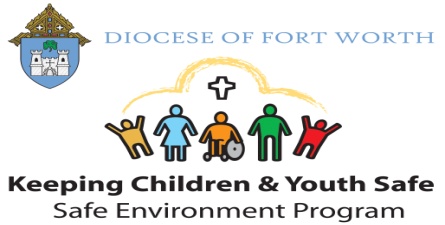 -------------------------------------------------------------------------------------------------------------------------------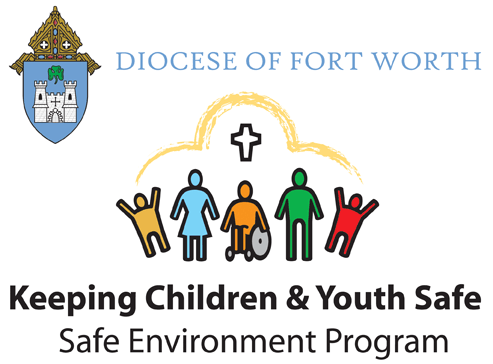 This certifies that___________________________________________________________(Name)satisfactorily  completed the “Teen Leader Ministry Volunteer” Safe Environment Session for Pre-teens, identified by type above, at home with a parent/guardian facilitator: Home Address: ______________________________________________City/Zip_____________Session Date: _____________*CERTIFICATE INVALID WITHOUT FACILITATOR’S SIGNATUREFor Questions or Verification: Please Contact the Parish/School Office Hosting the Session at Phone #940-565-1770,  and Ask to Speak with the Safe Environment Coordinator.  Thank You.Pre-Teen’s Legal Name :                                                                                              DOB:Pre-Teen’s Legal Name :                                                                                              DOB:Pre-Teen’s Legal Name :                                                                                              DOB:Telephone Number:Telephone Number:Telephone Number:Name of Parish/School that pre-teen will volunteer :Name of Parish/School that pre-teen will volunteer :City:Home Session Date: Name of Parent/Guardian Facilitator(s):Name of Parent/Guardian Facilitator(s):How will your pre-teen volunteer at your parish/school?Parent Facilitator ‘s Signature: Facilitator’s Printed Name: 